AJUSTE DE DISCIPLINAS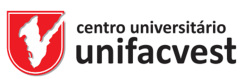 Eu, _____ _____________________________________código/matricula número,e-mail _______________________________________________, abaixo-assinado, confirmo minha matrícula para as seguintes disciplinas do _____º semestre letivo de _________.Lages, _______de______________________de 20_____.__________________________________________________Assinatura do AlunoObservação: Este documento deverá ser enviado para o e-mail ajuste@unifacvest.edu.brORIENTAÇÕES GERAIS PARA AJUSTES DE DISCIPLINASO prazo de entrega dos ajustes para o 2º semestre de 2021 será de 28/07/2021 à 13/08/2021.De acordo com a PORTARIA Nº 020, 26 DE MARÇO DE 2018, não serão aceitos os ajustes de disciplinas cuja intenção seja antecipar a realização de disciplinas futuras, com exceção dos seguintes casos:Alunos que tenham vindo de outra Instituição de Ensino Superior por transferência;Alunos que tenham reprovado em disciplinas que são pré-requisitos para posteriores e que não tenham como encaixá-las no semestre em vigor.Favor observar atentamente as seguintes informações para preencher corretamente seu ajuste:Turma onde a disciplina está sendo oferecida;Nome correto da disciplina;Disciplinas que entram em conflito de horário (choque) não serão matriculadas no sistema (nenhuma das disciplinas envolvidas), com exceção da disciplina de TCC; Não é permitido fazer dois Estágios ou TCCs no mesmo semestre;Não serão matriculadas as disciplinas que são pré-requisitos; Para cursar o Estágio Supervisionado e o TCC II o estudante deve estar aprovado em todas as disciplinas das fases anteriores;Para os alunos que ingressaram a partir de 2019/2, as Atividades Curriculares Complementares serão pré-requisito para poder cursar o TCC II (cursos de 10 fases o estudante deve ter no mínimo 270 horas concluídas e cursos de 08 fases deve ter no mínimo 210 horas concluídas);Colocar no ajuste todas as disciplinas que irá cursar no semestre, inclusive os estágios que são realizados fora da Instituição e as disciplinas EAD;As Disciplinas EAD não irão constar no horário da turma, estarão na grade (histórico) do aluno, disponível no sistema UNIMESTRE.- A relação das disciplinas EAD de 2021/2 está disponível no site unifacvest.edu.br e em seu Unimestre no campo DOCUMENTOS.- Caso a disciplina EAD não faça parte da sua fase matriculada em 2021/2, será necessário o preenchimento no Ajuste;Exemplo: - 1º Abra seu histórico.- 2º Vá na fase que está matriculado em 2021/2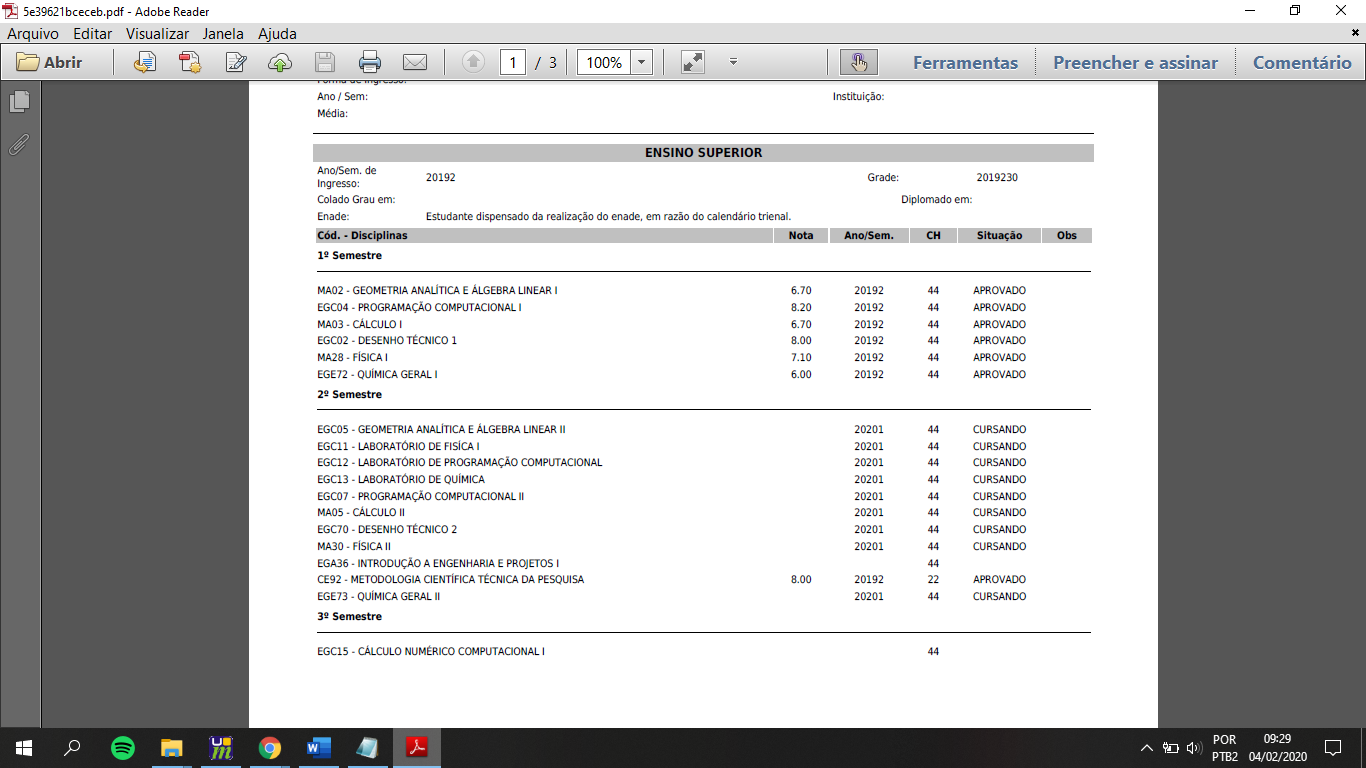 A Disciplina de Metodologia Científica Técnica da Pesquisa não aparecerá no seu horário da segunda fase, portando é EAD, e como está relacionada na fase NÃO será necessário o preenchimento desta disciplina no Ajuste;As disciplinas EAD, deverão ser cursadas pelo seu Unimestre, com seu Login e Senha, no campo Sala Virtual.Preencher no campo abaixo seu E-MAIL e TELEFONE:E-MAIL: _______________________________________________TELEFONE:____________________________________________Observação: Este documento deverá ser enviado para o e-mail ajuste@unifacvest.edu.brAJUSTE DE DISCIPLINASEu, __________________________________________________________________________ código/matricula número _________________, e-mail _______________________________________________ abaixo-assinado, confirmo minha matrícula para as seguintes disciplinas do _____º semestre letivo de __________.Lages, _______de______________________de 20_____.__________________________________________________Assinatura do AlunoObservação: Este documento deverá ser enviado para o e-mail ajuste@unifacvest.edu.brObservação: Este documento deverá ser enviado para o e-mail ajuste@unifacvest.edu.brORIENTAÇÕES GERAIS PARA AJUSTES DE DISCIPLINASO prazo de entrega dos ajustes para o 2º semestre de 2021 será de 28/07/2021 à 13/08/2021.De acordo com a PORTARIA Nº 020, 26 DE MARÇO DE 2018, não serão aceitos os ajustes de disciplinas cuja intenção seja antecipar a realização de disciplinas futuras, com exceção dos seguintes casos:a) Alunos que tenham vindo de outra Instituição de Ensino Superior por transferência;b) Alunos que tenham reprovado em disciplinas que são pré-requisitos para posteriores e que não tenham como encaixá-las no semestre em vigor.Favor observar atentamente as seguintes informações para preencher corretamente seu ajuste:Turma onde a disciplina está sendo oferecida;Nome correto da disciplina;Disciplinas que entram em conflito de horário (choque) não serão matriculadas no sistema (nenhuma das disciplinas envolvidas), com exceção da disciplina de TCC; Não é permitido fazer dois Estágios ou TCCs no mesmo semestre;Não serão matriculadas as disciplinas que são pré-requisitos; Para cursar o Estágio Supervisionado e o TCC II o estudante deve estar aprovado em todas as disciplinas das fases anteriores;Para os alunos que ingressaram a partir de 2019/2, as Atividades Curriculares Complementares serão pré-requisito para poder cursar o TCC II (cursos de 10 fases o estudante deve ter no mínimo 270 horas concluídas e cursos de 08 fases deve ter no mínimo 210 horas concluídas);Colocar no ajuste todas as disciplinas que irá cursar no semestre, inclusive os estágios que são realizados fora da Instituição e as disciplinas EAD;As Disciplinas EAD não irão constar no horário da turma, estarão na grade (histórico) do aluno, disponível no sistema UNIMESTRE.- A relação das disciplinas EAD de 2021/2 está disponível no site unifacvest.edu.br e também em seu Unimestre no campo DOCUMENTOS.- Caso a disciplina EAD não faça parte da sua fase matriculada em 2021/2, será necessário o preenchimento no Ajuste;Exemplo: - 1º Abra seu histórico.- 2º Vá na fase que está matriculado em 2021/2A Disciplina de Metodologia Científica Técnica da Pesquisa não aparecerá no seu horário da segunda fase, portando é EAD, e como está relacionada na fase NÃO será necessário o preenchimento desta disciplina no Ajuste;As disciplinas EAD, deverão ser cursadas pelo seu Unimestre, com seu Login e Senha, no campo Sala Virtual.Preencher no campo abaixo seu E-MAIL e TELEFONE:E-MAIL: _______________________________________________TELEFONE:____________________________________________Observação: Este documento deverá ser enviado para o e-mail ajuste@unifacvest.edu.brDISCIPLINAS EAD PARA 2021/2CURSOFASE / TURMADISCIPLINASegundaTerçaQuartaQuintaSextaSábadoCURSOFASE / TURMADISCIPLINASegundaTerçaQuartaQuintaSextaSábadoAdministração da Tecnologia da InformaçãoAlfabetização na Educação Infantil e Anos Iniciais do Ensino Fundamental 1Análise de Demonstrações Financeiras Antropologia IArquitetura e Urbanismo no BrasilAssistência de Enfermagem em Saúde do Adulto 1Atividade Física, Promoção da Saúde, Nutrição e Qualidade de Vida.Biologia IBiologia Molecular IBiossegurançaConcepções e Conteúdos de LibrasCultura e Patrimônio HistóricoCultura e Patrimônio Histórico LocalDança, Ritmo e ExpressãoDesenvolvimento Regional e SustentávelDireito do ConsumidorDireito  Legislação para InformáticaDireito Tributário IEconomia Regional e Urbana Educação e Gestão AmbientalEducação em Direitos HumanosEducação Física AdaptadaEducação Inclusiva e Atendimento a DiversidadeEducação, Meio Ambiente e Sustentabilidade Educação, Relações Étnico-Raciais e História Afro-Brasileira e IndígenaEmpreendedorismoEngenharia Ambiental Engenharia de SoftwareEpidemiologia e Saúde PúblicaEstrutura e Funcionamento da Educação BásicaÉtica e LegislaçãoFarmacognosia Farmacologia IFilosofia IForragiculturaFundamentos de Administração 2Fundamentos de Contabilidade 2Fundamentos de Radiologia Gestão Odontológica Imagenologia Informática IInglês Instrumental Legislação e Políticas Públicas para DiversidadeManutenção IndustrialMetodologia Científica Técnica da PesquisaMetodologia do Ensino do AtletismoNeuropsicologia Noções de AdministraçãoNoções de UrbanismoPortuguês IProdução de TextoPsicofisiologiaPsicologia da ComunicaçãoPsicologia da SaúdePsicologia IPsicopatologia IIQualidade de Vida Saúde Pública Segurança do TrabalhoSegurança e BiossegurançaSociologia ITópicos Especiais I - Direito1608NTópicos Especiais I - Odontologia4509NTópicos Especiais I - Radiologia 3306NTópicos Especiais II- Administração2208NTópicos Especiais II - Arquitetura e Urbanismo3810NTópicos Especiais II - Biomedicina 2908NTópicos Especiais II- Ciências Contábeis1008NTópicos Especiais II - Enfermagem2410NTópicos Especiais II - Engenharia Civil3010NTópicos Especiais II - Engenharia de Produção3210NTópicos Especiais II - Engenharia Elétrica3110NTópicos Especiais II - Engenharia Mecânica3910NTópicos Especiais II - Engenharia Química3610NTópicos Especiais II - Farmácia 2510NTópicos Especiais II - Fisioterapia 2610NTópicos Especiais II - Jornalismo0808NTópicos Especiais II - Medicina Veterinária2710NTópicos Especiais II - Odontologia4510N/MTópicos Especiais II - Psicologia1510ITópicos Especiais II - Publicidade e Propaganda0708NTópicos Especiais III - Direito1610N